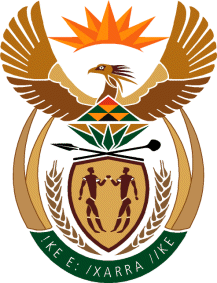 MINISTRYINTERNATIONALRELATIONSANDCOOPERATION 	REPUBLICOFSOUTHAFRICA	2642. Mr D Bergman (DA) to ask  the Minister of International Relations and Cooperation:Whether any of the current officials from her department who were implicated in the Charles Luppin Report should have been further investigated and/or disciplined; if not what is the position in this regard; if so what are the relevant details;Whether any of the specified officials have been given a posting in 2020 or 2021; if not, what is the position in this regard; if so, (a) who are the officials and (b) where were and /or will they be posted?					NW3356EREPLY:There were no officials implicated in the Charles Nupen report, who had to be subjected to further investigation or disciplinary procedure. (a) There are no officials specified in Charles Nupen report who have been given any postings in 2020 or 2021. (b) There are no officials specified in the Charles Nupen report who will be posted.